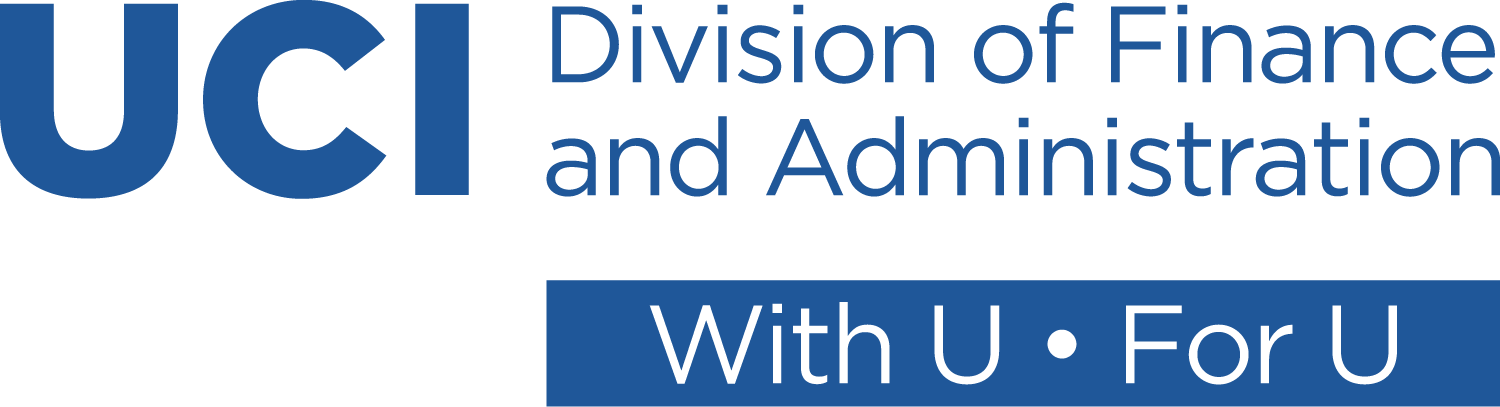 	Justification for University-paid Cell Phone or iPad The job function of the employee requires considerable time outside of his/her assigned office or work area and it is important to UCI that s/he is accessible during those times.The job function of the employee requires him/her to be accessible outside of scheduled or normal working hours.The employee is designated as a “first responder” to emergencies on campus.The specific form of device is crucial to that employee’s ability to perform the needed service or job function.The job function of the employee requires him/her to have wireless data and internet access. The employee has significant business travel or performs significant presentations.The employee needs frequently access to work resources while away from the office.Other: ______________________________________________________________An employee who occasionally requires a mobile device for business purposes is not eligible to have an assigned University-paid cell phone; however, employees may request reimbursement for the business use of their personal cell phone or similar device that is purchased with their own funds. If the individual incurs additional charges on a calling plan for business calls over the plan limit, the University will reimburse those charges at the excess minute rate, upon receipt of supporting documentation.EMPLOYEE NAME:	_____________________________________________________ EMPLOYEE TITLE:	_____________________________________________________DEPARTMENT:	__________________________________________________________EQUIPMENT PROVIDED:	_________________________________________________________________________________________________________________________I certify that I have issued a device(s) to this staff member and that they require the device/service(s) for their job function:MANAGER NAME: _________________________________________________________MANAGER SIGNATURE:______________________________________________________